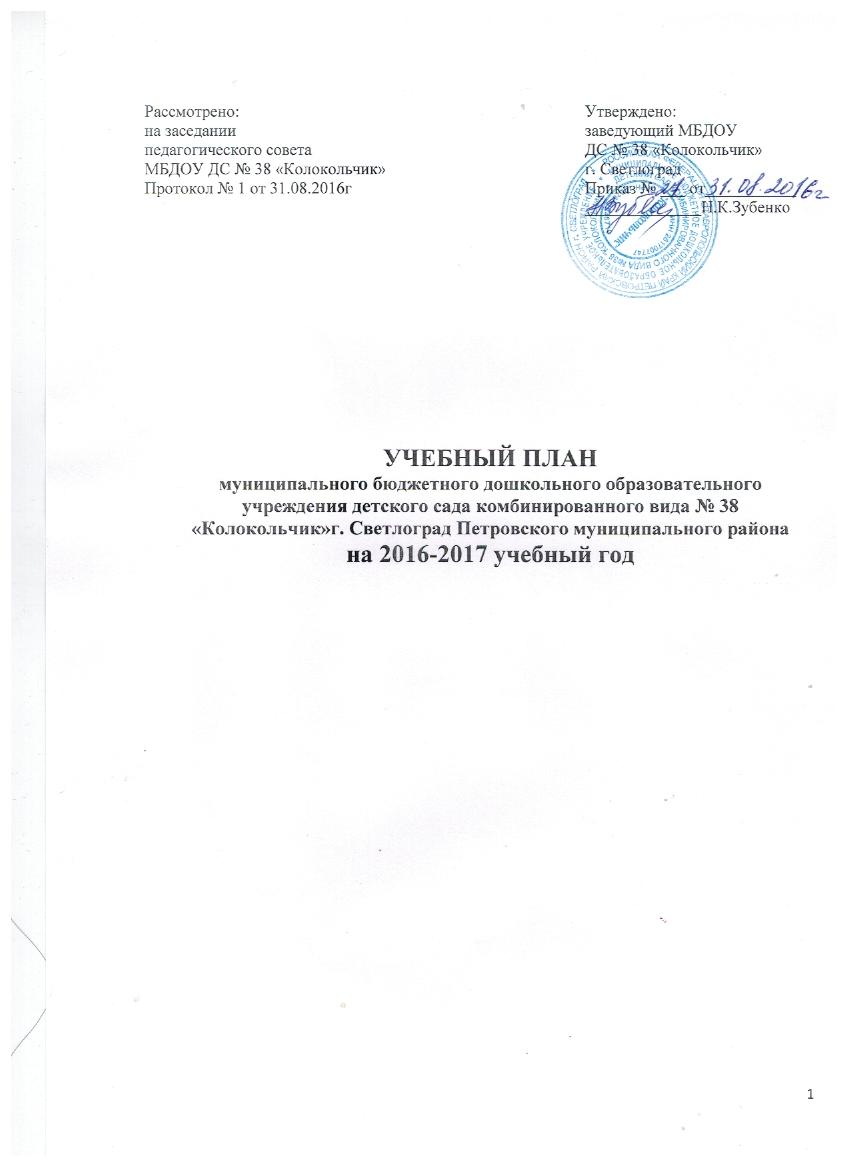 Пояснительная записка.    Учебный план МБДОУ ДС № 38 «Колокольчик» г.Светлоград, реализующего основную общеобразовательную программу дошкольного образования составлен в соответствии с :- Федеральным законом от 29.12.2012г. № 273-ФЗ «Об образовании в Российской Федерации»;- Приказом Министерства образования и науки Российской Федерации от 30.08.2013 № 1014  «Об утверждении порядка организации и осуществления образовательной деятельности по основным общеобразовательным программах- образовательным программам дошкольного образования» ;- Примерной основной общеобразовательной программой «От рождения до школы» под редакцией Н.Е. Вераксы, Т.С. Комаровой, М.А. Васильевой. 3-е издание, исправленное и дополненное.- Санитарно-эпидемиологическими правилами и нормативами СанПиН 2.4.1.3049-13 «Санитарно-эпидемиологические требования к устройству, содержанию и организации режима работы дошкольных образовательных учреждений», от 13.05.2013г.;- Письмом Министерства образования Российской Федерации от 14.03.2000г № 65/23-16 «О гигиенических требованиях к максимальной нагрузке на детей дошкольного возраста в организованных формах обучения»;- Письмом Министерства  образования и науки Российской Федерации от 31.05.2007 № 03-1213 «О методических рекомендациях по отнесению дошкольных образовательных учреждений к определенному виду»;- Приказом Министерства образования и науки Российской Федерации от 17.10.2013 № 1155 «Об утверждении  федерального государственного стандарта   дошкольного образования».-Письмом  «Комментарии к ФГОС дошкольного образования» Министерства образования и науки Российской Федерации от 28.02.2014 г. № 08-249;- Устава, утвержденным постановлением администрации Петровского муниципального района Ставропольского края № 977 от 22.12.2015г- Лицензия (серия РО № 034646 от 29.12.2011г), выданной министерством образования Ставропольского края      Учебный план МБДОУ детского сада  № 38 «Колокольчик» реализующего основную общеобразовательную программу дошкольного образования, определяет объем учебного времени, отводимого на проведения организованной образовательной деятельности: непосредственной образовательной деятельности (НОД) и дополнительной.     Распределение непосредственной образовательной деятельности основано на принципах:соблюдение права воспитанников на дошкольное образование;дифференциации и вариативности, которое обеспечивает использование в педагогическом процессе модульный подход;соотношение между инвариантной (не менее 60% от общего нормативного времени, отводимого на освоение основной образовательной программы дошкольного образования) и вариативной ( не более 40% от общего нормативного времени, отводимого на освоение основной образовательной программы дошкольного образования) частями учебного плана;сохранение преемственности между инвариативной (обязательной) и вариативной (модульной частями.  Инвариантная часть обеспечивает выполнение обязательной части основной общеобразовательной программы дошкольного образования.Вариативная часть формируется образовательным учреждением с учетом видовой принадлежности учреждения. Инвариантная часть реализуется через обязательные НОД. Вариативная-  через кружковую работу:- ОО «Художественно-эстетическое развитие – кружок  « Веселые нотки»- ОО «Познавательное развитие», «речевое развитие»- кружок «АБВГДЕйкаИ в интеграции в образовательных областяхотражение специфики работы МБДОУ ДС № 38 «Колокольчик»:      а) учет видовой принадлежности учреждения- муниципальное бюджетное дошкольное образовательное учреждение детский сад комбинированного вида;     б) учет особенностей возрастной структуры- в учреждении функционирует 7 общеобразовательных групп, укомплектованных в соответствии с возрастными нормами: две  группы  раннего возраста       (2-3 года)- одна группа младшего возраста  (3-4- года)- одна  группа среднего возраста   (4-5- лет)- две группы старшего возраста     (5-6 лет)- одна подготовительная к школе группа (6-7 лет). Из них две группы – комбинированные.ориентирование на реализацию социального заказа на образовательные услуги.     МБДОУ ДС № 38 «Колокольчик» работает в режиме пятидневной рабочей недели. Объем учебной нагрузки в течение недели соответствует санитарно-эпидемиологическими требованиями к устройству, содержанию и организации режима работы дошкольных образовательных учреждений  (СанПиН 2.4.1.3049-13), а так же инструктивно – методическому письму Министерства образования РФ от 14.03.2000 № 65/23-16.При составлении учебного плана учитывались следующие принципы:принцип развивающего образования, целью которого является развитие  ребенка;принцип научной обоснованности и  практической применимости;принцип соответствия критериям полноты, необходимости и достаточности;принцип обеспечения единства воспитательных, развивающих и обучающих целей и задач процесса образования дошкольников, в процессе реализации которых формируются знания, умения, навыки, которые имеют непосредственное отношение к развитию дошкольников;принцип интеграции непосредственно образовательных областей  соответствии с возрастными возможностями и особенностями воспитанников, спецификой и возможностями образовательных областей;комплексно-тематический принцип построения образовательного процесса;решение программных образовательных задач в совместной деятельности взрослого и детей и самостоятельной деятельности детей не только в рамках непосредственно образовательной деятельности, но и при проведении режимных моментов в соответствии со спецификой дошкольного образования;построение непосредственно образовательного процесса с учетом возрастных особенностей дошкольников, используя разные формы работы.Коллектив МБДОУ работает по Примерной основной общеобразовательной программе дошкольного образования «От рождения до школы» под редакцией Н.Е. Вераксы, Т.С. Комаровой, М.А.Васильевой. Методическое обеспечение основной программы соответствует перечню методических изданий, рекомендованных Министерством образования РФ по разделу «Дошкольное воспитание».  Учебный план МБДОУ детский сад  № 38 «Колокольчик» соответствует Уставу МБДОУ, общеобразовательной и парциальным программам, обеспечивая выполнение требований к введению ФГОС ДО, содержанию и методам воспитания и обучения, реализуемых в МБДОУ», гарантирует ребенку получение комплекса образовательных услуг.        В структуре учебного плана выделяются обязательная часть и часть формируемая участниками образовательных отношений с учетом возрастных возможностей и индивидуальных различий (индивидуальных траекторий развития) детей.        Обязательная часть составляет не менее 60% от общего объема, отводимого на освоение основной образовательной программы дошкольного образования и предполагает комплексность подхода, обеспечивает развитие детей во всех пяти взаимодополняющих образовательных областях. Часть формируемая участниками образовательных отношений, составляет 40% от общего объема, отводимого на освоение детьми основной общеобразовательной программы дошкольного образования.      Эта часть учебного плана, формируется участниками образовательных отношений, где представлены программы, направленные на развитие детей в одной или нескольких образовательных областях, видах деятельности или культурных практиках ( парциальные программы), методики, формы организации образовательной деятельности. Используются фронтальные, кружковые формы работы во второй половине дня.     В учебный базисный план включены следующие структурные единицы, представляющие определенные направления развития и образования детей (далее- образовательные области):- познавательное развитие;- речевое развитие;- художественно-эстетическое развитие;- социально-коммуникативное развитие;- физическое развитие.Каждая образовательная область включает в себя следующие структурные единицы:Образовательная область «Познавательное развитие»: формирование элементарных математических представлений; развитие познавательно-исследовательской деятельности; ознакомление с предметным окружением; ознакомление с социальным миром; ознакомление с миром природы.Образовательная область «Речевое развитие»: развитие речи, художественная литератураОбразовательная область « Художественно-эстетическое развитие»:приобщение к искусству; изобразительная деятельность; конструктивно-модельная деятельность; музыкальная деятельностьОбразовательная область «Социально-коммуникативное развитие»:социализация, развитие общения, нравственное воспитание; ребенок в семье и обществе; самообслуживание, самостоятельность, трудовое воспитание; формирование основ безопасностиОбразовательная область «Физическое развитие»: формирование начальных представлений о здоровом образе жизни; физическая культураРеализация учебного базисного плана предполагает обязательный учет принципа интеграции образовательных областей в соответствии с возрастными возможностями и особенностями воспитанников в различных видах детской деятельности. При составлении учебного плана учитывалось соблюдение минимального количества НОД  на изучение каждой образовательной области, которое  определено в инвариантной части учебного плана, и предельно допустимая нагрузка.              Продолжительность  непосредственно образовательной деятельности:Для воспитанников раннего возраста от 2 до 3 лет образовательная деятельность составляет не более 1,5 часа   в неделю (игровая, музыкальная деятельность, общение, развитие движений) продолжительностью не более 10 мин. 	Допускается осуществлять образовательную деятельность в первую и во вторую половину дня по 8-10 минут.	Допускается осуществлять образовательную деятельность на игровой площадке во время прогулки.      Максимально допустимый объем недельной образовательной нагрузки, включая реализацию дополнительных образовательных программ, для воспитанников дошкольного возраста составляет:- в младшей группе (дети четвертого года жизни) -   2 часа 45 минут;- в средней группе (дети пятого года жизни) – 4 часа;- в старшей группе (дети шестого года жизни) – 6 часов 15 минут;- в подготовительной группе (дети седьмого года жизни) – 8 часов 30 минут.      Продолжительность непосредственной  образовательной деятельности составляет: -  для воспитанников четвертого года жизни – не более 15 минут; -  для воспитанников пятого года жизни – не более 20 минут; -  для воспитанников шестого года жизни – не более 25 минут; -  для воспитанников седьмого года жизни – не более 30 минут.	Максимально допустимый объем образовательной нагрузки в первой половине дня в младшей и средней группах не превышает 30 и 40 минут соответственно, а в старшей и подготовительной 45 минут и 1,5 часа соответственно.	В середине времени, отведенного на образовательную деятельность, проводится физкультминутка. Перерывы между периодами образовательной деятельности – не менее 10 минут. Образовательная деятельность с детьми среднего, старшего дошкольного возраста может осуществляться во второй половине дня после дневного сна. Её продолжительность составляет не более 25 – 30 минут в день. В середине непосредственно образовательной деятельности статического характера проводятся физкультурные минутки.Образовательную деятельность, требующую повышенной познавательной активности и умственного напряжения детей, организуется в первую половину дня.Учебный год начинается с 1 сентября и заканчивается 31 мая.Учебный год состоит из 36 недель с учетом каникулярного режима деятельности учреждения. С 1 по 15 октября – диагностический период.С 1  сентября по 31 декабря – учебный период.С 01 января  по 08 января – новогодние каникулы.С 09 января по 31 мая – учебный период.С 15 апреля по 30 апреля – диагностический период.С 01 июня по 31 августа – летние каникулы.В образовательном процессе используется интегрированный подход, который позволяет гибко реализовывать в режиме дня различные виды детской деятельности.      Общая учебная нагрузка (количество НОД в неделю) инвариантной части плана по всем направлениям развития составляет:В группе раннего возраста - 10 занятий (СанПиН – 10)В младшей группе – 11 занятий (СанПиН – 11)В старшей группе -   13 занятий(СанПин-15)В подготовительной группе – 14 занятий, и кружок «АБВГДейка»-1 занятие в неделю, кружок «Веселые нотки»-1 занятие в неделю, всего-16, (СанПиН -17)Коррекционные занятия  педагога-психолога не входят в учебный план. Занятия проводятся индивидуально или малыми подгруппами и выносятся за пределы учебного плана. Такая вариативность обеспечивает исключение превышения предельно допустимой нормы нагрузки на ребенка.      В  летний период учебные занятия не проводятся. В это время увеличивается продолжительность прогулок, а также проводятся  спортивные и подвижные игры, спортивные праздники, экскурсии и др.Учебный план для комбинированных групп МБДОУ ДС № 38 «Колокольчик» г.Светлоград на 2016-2017 учебный годПояснительная записка.     Учебный план МБДОУ ДС № 38 «Колокольчик» г.Светлоград, реализующего основную общеобразовательную программу дошкольного образования составлен в соответствии с :- Федеральным законом от 29.12.2012г. № 273-ФЗ «Об образовании в Российской Федерации»;- Приказом Министерства образования и науки Российской Федерации от 30.08.2013 № 1014  «Об утверждении порядка организации и осуществления образовательной деятельности по основным общеобразовательным программах- образовательным программам дошкольного образования» ;- Примерной основной общеобразовательной программой «От рождения до школы» под редакцией Н.Е. Вераксы, Т.С. Комаровой, М.А. Васильевой. 3-е издание, исправленное и дополненное.- Санитарно-эпидемиологическими правилами и нормативами СанПиН 2.4.1.3049-13 «Санитарно-эпидемиологические требования к устройству, содержанию и организации режима работы дошкольных образовательных учреждений», от 13.05.2013г.;- Письмом Министерства образования Российской Федерации от 14.03.2000г № 65/23-16 «О гигиенических требованиях к максимальной нагрузке на детей дошкольного возраста в организованных формах обучения»;- Письмом Министерства  образования и науки Российской Федерации от 31.05.2007 № 03-1213 «О методических рекомендациях по отнесению дошкольных образовательных учреждений к определенному виду»;- Приказом Министерства образования и науки Российской Федерации от 17.10.2013 № 1155 «Об утверждении  федерального государственного стандарта   дошкольного образования».-Письмом  «Комментарии к ФГОС дошкольного образования» Министерства образования и науки Российской Федерации от 28.02.2014 г. № 08-249;- Устава, утвержденным постановлением администрации Петровского муниципального района Ставропольского края № 977 от 22.12.2015г- Лицензия (серия РО № 034646 от 29.12.2011г), выданной министерством образования Ставропольского края- Примерной основной общеобразовательной программой дошкольного образования компенсирующей направленности с приоритетным осуществлением деятельности по квалифицированной коррекции недостатков в физическом и психическом развитии детей ( общее недоразвитие речи)      Учебный план МБДОУ детского сада  № 38 «Колокольчик» реализующего Основную общеобразовательную программу дошкольного образования, и Примерную  основную общеобразовательную программу  дошкольного образования компенсирующей направленности с приоритетным осуществлением деятельности по квалифицированной коррекции недостатков в физическом и психическом развитии детей ( общее недоразвитие речи) определяет объем учебного времени, отводимого на проведения организованной образовательной деятельности: непосредственной образовательной деятельности (НОД) и дополнительной.     Распределение непосредственной образовательной деятельности основано на принципах:соблюдение права воспитанников на дошкольное образование;дифференциации и вариативности, которое обеспечивает использование в педагогическом процессе модульный подход;соотношение между инвариантной (не менее 60% от общего нормативного времени, отводимого на освоение основной образовательной программы дошкольного образования) и вариативной ( не более 40% от общего нормативного времени, отводимого на освоение основной образовательной программы дошкольного образования) частями учебного плана;сохранение преемственности между инвариативной (обязательной) и вариативной (модульной частями.  Инвариантная часть обеспечивает выполнение обязательной части основной общеобразовательной программы дошкольного образования.Вариативная часть формируется образовательным учреждением с учетом видовой принадлежности учреждения. Инвариантная часть реализуется через обязательные НОД. И в интеграции в образовательных областяхотражение специфики работы МБДОУ ДС № 38 «Колокольчик»:      а) учет видовой принадлежности учреждения- муниципальное бюджетное дошкольное образовательное учреждение детский сад комбинированного вида;     б) учет особенностей возрастной структуры- в учреждении функционирует две  комбинированные  группы , укомплектованные  в соответствии с возрастными нормами:-одна группа среднего возраста      (4-5- лет)-одна группа старшего возраста     (5-6 лет)ориентирование на реализацию социального заказа на образовательные услуги.     МБДОУ ДС № 38 «Колокольчик» работает в режиме пятидневной рабочей недели. Объем учебной нагрузки в течение недели соответствует санитарно-эпидемиологическими требованиями к устройству, содержанию и организации режима работы дошкольных образовательных учреждений  (СанПиН 2.4.1.3049-13), а так же инструктивно – методическому письму Министерства образования РФ от 14.03.2000 № 65/23-16.При составлении учебного плана учитывались следующие принципы:принцип развивающего образования, целью которого является развитие  ребенка;принцип научной обоснованности и  практической применимости;принцип соответствия критериям полноты, необходимости и достаточности;принцип обеспечения единства воспитательных, развивающих и обучающих целей и задач процесса образования дошкольников, в процессе реализации которых формируются знания, умения, навыки, которые имеют непосредственное отношение к развитию дошкольников;принцип интеграции непосредственно образовательных областей  соответствии с возрастными возможностями и особенностями воспитанников, спецификой и возможностями образовательных областей;комплексно-тематический принцип построения образовательного процесса;решение программных образовательных задач в совместной деятельности взрослого и детей и самостоятельной деятельности детей не только в рамках непосредственно образовательной деятельности, но и при проведении режимных моментов в соответствии со спецификой дошкольного образования;построение непосредственно образовательного процесса с учетом возрастных особенностей дошкольников, используя разные формы работы.Коллектив МБДОУ работает по Примерной основной общеобразовательной программе дошкольного образования «От рождения до школы» подредакцией Н.Е. Вераксы, Т.С. Комаровой, М.А.Васильевой., - Примерной основной общеобразовательной программе дошкольного образования компенсирующей направленности с приоритетным осуществлением деятельности по квалифицированной коррекции недостатков в физическом и психическом развитии детей ( общее недоразвитие речи)  Методическое обеспечение основной программы соответствует перечню методических изданий, рекомендованных Министерством образования РФ по разделу «Дошкольное воспитание».  Учебный план МБДОУ детский сад  № 38 «Колокольчик» соответствует Уставу МБДОУ, общеобразовательной и парциальным программам, обеспечивая выполнение требований к введению ФГОС ДО, содержанию и методам воспитания и обучения, реализуемых в МБДОУ», гарантирует ребенку получение комплекса образовательных услуг.- Парциальные программы являются дополнением к Примерной основной общеобразовательной программой дошкольного образования компенсирующей направленности с приоритетным осуществлением деятельности по квалифицированной коррекции недостатков в физическом и психическом развитии детей ( общее недоразвитие речи)  и составляют не более 40% от общей учебной нагрузки. - «Программа обучения и воспитания детей с ОНР» Т.Б. Филичевой, - «Основы безопасности жизнедеятельности детей дошкольного возраста» (Н.Н. Авдеевой, О.Л. Князевой, Р.Б. Стеркиной).        В структуре учебного плана выделяются обязательная часть и часть формируемая участниками образовательных отношений с учетом возрастных возможностей и индивидуальных различий (индивидуальных траекторий развития) детей.        Обязательная часть составляет не менее 60% от общего объема, отводимого на освоение основной образовательной программы дошкольного образования и предполагает комплексность подхода, обеспечивает развитие детей во всех пяти взаимодополняющих образовательных областях. Часть формируемая участниками образовательных отношений, составляет 40% от общего объема, отводимого на освоение детьми основной общеобразовательной программы дошкольного образования.      Эта часть учебного плана, формируется участниками образовательных отношений, где представлены программы, направленные на развитие детей в одной или нескольких образовательных областях, видах деятельности или культурных практиках ( парциальные программы), методики, формы организации образовательной деятельности. Используются фронтальные, кружковые формы работы во второй половине дня.     В учебный базисный план включены следующие структурные единицы, представляющие определенные направления развития и образования детей (далее- образовательные области):- познавательное развитие;- речевое развитие;- художественно-эстетическое развитие;- социально-коммуникативное развитие;- физическое развитие.Каждая образовательная область включает в себя следующие структурные единицы:Образовательная область «Познавательное развитие»: формирование элементарных математических представлений; развитие познавательно-исследовательской деятельности; ознакомление с предметным окружением; ознакомление с социальным миром; ознакомление с миром природы.Образовательная область «Речевое развитие»: развитие речи, художественная литератураОбразовательная область « Художественно-эстетическое развитие»:приобщение к искусству; изобразительная деятельность; конструктивно-модельная деятельность; музыкальная деятельностьОбразовательная область «Социально-коммуникативное развитие»:социализация, развитие общения, нравственное воспитание; ребенок в семье и обществе; самообслуживание, самостоятельность, трудовое воспитание; формирование основ безопасностиОбразовательная область «Физическое развитие»: формирование начальных представлений о здоровом образе жизни; физическая культураРеализация учебного базисного плана предполагает обязательный учет принципа интеграции образовательных областей в соответствии с возрастными возможностями и ограниченными возможностями здоровья детей с ОНР, в различных видах детской деятельности. При составлении учебного плана учитывалось соблюдение минимального количества НОД  на изучение каждой образовательной области, которое  определено в инвариантной части учебного плана, и предельно допустимая нагрузка.              Продолжительность  непосредственно образовательной деятельности:в средней комбинированной  группе – 20 мин.в старшей комбинированной  группе – 20-25 мин.Максимально допустимый объём образовательной нагрузки в первой половине дня:-   средней  комбинированной группе не превышает 30 и 40 минут соответственно;-   в старшей комбинированной группе  – 45 минут и 1,5 часа соответственно.В середине времени, отведённого на непрерывную образовательную деятельность, проводятся физкультурные минутки.Перерывы между периодами непрерывной образовательной деятельности – не менее 10 минут.Образовательная деятельность с детьми старшего дошкольного возраста может осуществляться во второй половине дня после дневного сна. Её продолжительность составляет не более 25 – 30 минут в день. В середине непосредственно образовательной деятельности статического характера проводятся физкультурные минутки.Образовательную деятельность, требующую повышенной познавательной активности и умственного напряжения детей, организуется в первую половину дня.Форма организации занятий  в средней и старшей комбинированных группах - по  подгруппам и фронтально в первую половину дня.Учебный год начинается с 1 сентября и заканчивается 31 мая.Учебный год состоит из 36 недель с учетом каникулярного режима деятельности учреждения. С 1 по 15 октября – диагностический период.С 1  сентября по 31 декабря – учебный период.С 01 января  по 08 января – новогодние каникулы.С 09 января по 31 мая – учебный период.С 15 апреля по 30 апреля – диагностический период.С 01 июня по 31 августа – летние каникулы.В образовательном процессе используется интегрированный подход, который позволяет гибко реализовывать в режиме дня различные виды детской деятельности.      Общая учебная нагрузка (количество НОД в неделю) инвариантной части плана по всем направлениям развития составляет:В средней комбинированной  группе -    13 занятий (СанПин-13)В старшей комбинированной  группе -   14 занятий (СанПин-15)     Фронтальные коррекционные занятия учителя-логопеда   входят в учебный план. Индивидуальные занятия учителя-логопеда и педагога-психолога выносятся за пределы учебного плана. Такая вариативность обеспечивает исключение превышения предельно допустимой нормы нагрузки на ребенка.          В  летний период учебные занятия не проводятся. В это время увеличивается продолжительность прогулок, а также проводятся  спортивные и подвижные игры, спортивные праздники, экскурсии и др.